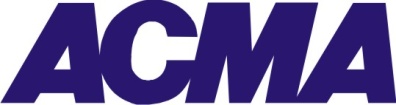 (Western Region)CFO Conference on“Navigating Uncertainty, Building Resilience”23 April 2024: 1400 – 1700 hrs. - Virtual on WebEx PlatformTentative Programme1400- 1500 hrs.Inaugural Session:Welcome by ACMAAddress by Keynote SpeakerAddress by Chief Guest Vote of thanks 1500- 1550 hrs.Technical Session – IFinancial Risk Management Q&A 1550 – 1650 hrs.Technical Session – IIPanel Discussion: Rapid changes in Regulations (domestic & Global)Q&A1650-1700 hrs.Summing up / Concluding Remarks and Vote of Thanks  17:00 hrs.Program Ends